U petak 2. svibnja 2019. bogatim sportskim programom  Područnih vrtićazavršilo je obilježavanjeDana dječjeg vrtića „Radost“ Poreč.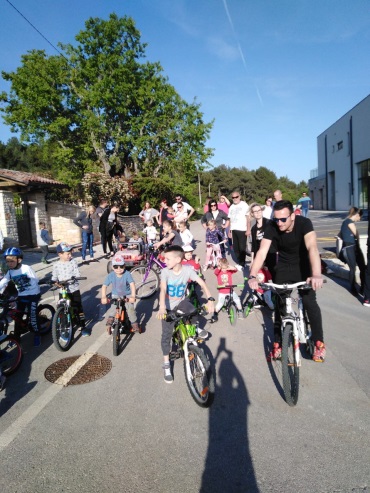 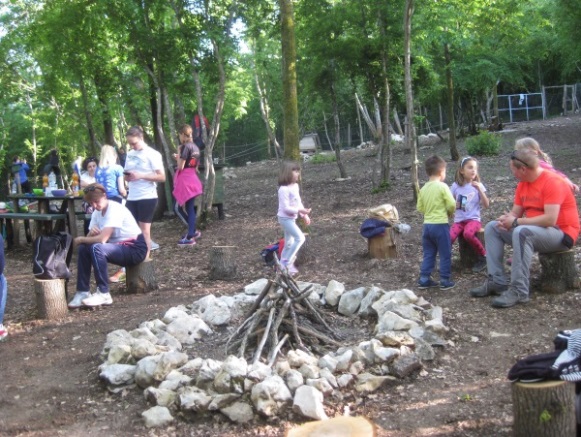 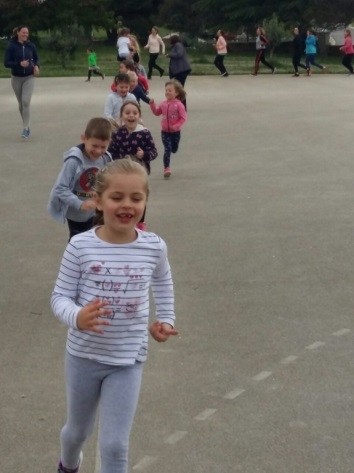 
    U Područnom vrtiću Vižinada organizirano je tradicionalno pješačenje najpoznatijom istarskom stazom do sportsko – edukativnog kampa „Parenzana“.  Zahvaljujući domaćinu  u kampu su se djeca igrala na sportskom poligonu  koji pruža velike mogućnosti  za različite  vježbe  motorike, koordinacije pokreta i spretnosti. Nakon šest kilometara pješačenja i djeca i odrasli bili su ponosni na dan koji su proveli  u druženju i rekreaciji , u okruženju koje  motivira na nove susrete.   
    U Danima dječjeg vrtića ogledala se sva raznolikost  i  bogatstvo  poticaja koju  djeca  i  roditelji  imaju  u  dječjim  vrtiću. Cilj obilježavanja Dana dječjeg vrtića bio je društvenoj zajednici predstaviti programe rada s djecom, istaknuti važnost  razvijanja partnerskog  odnosa s roditeljima te senzibilizirati javnost za potrebe djeteta i važnost  stručnog  rada  s  djecom predškolskog uzrasta. Područni vrtić Vižinada 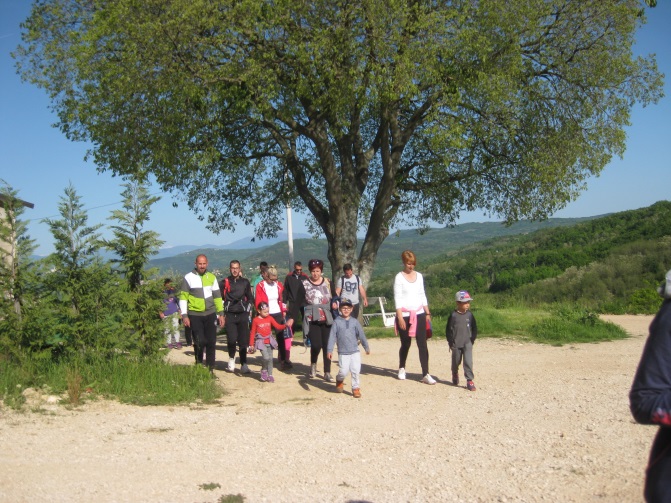 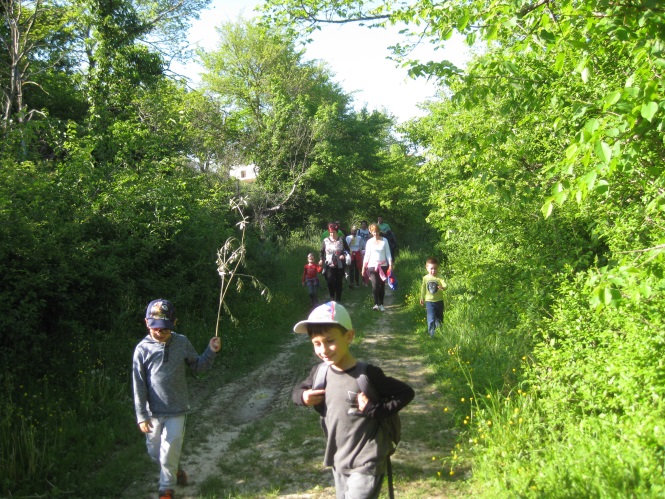 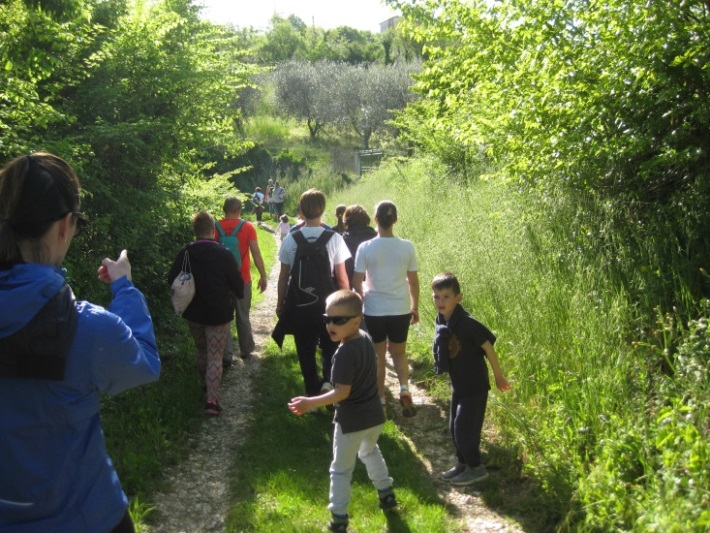 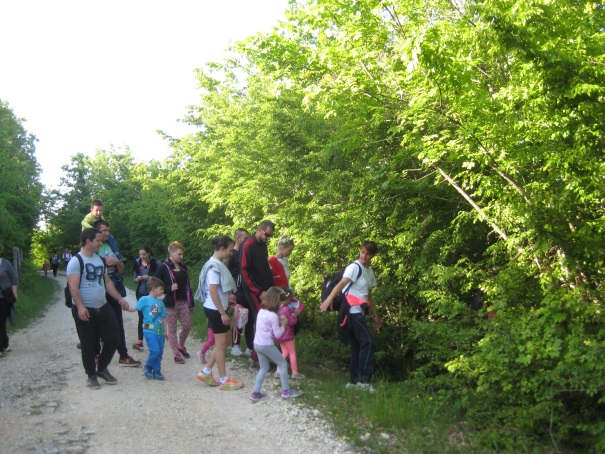 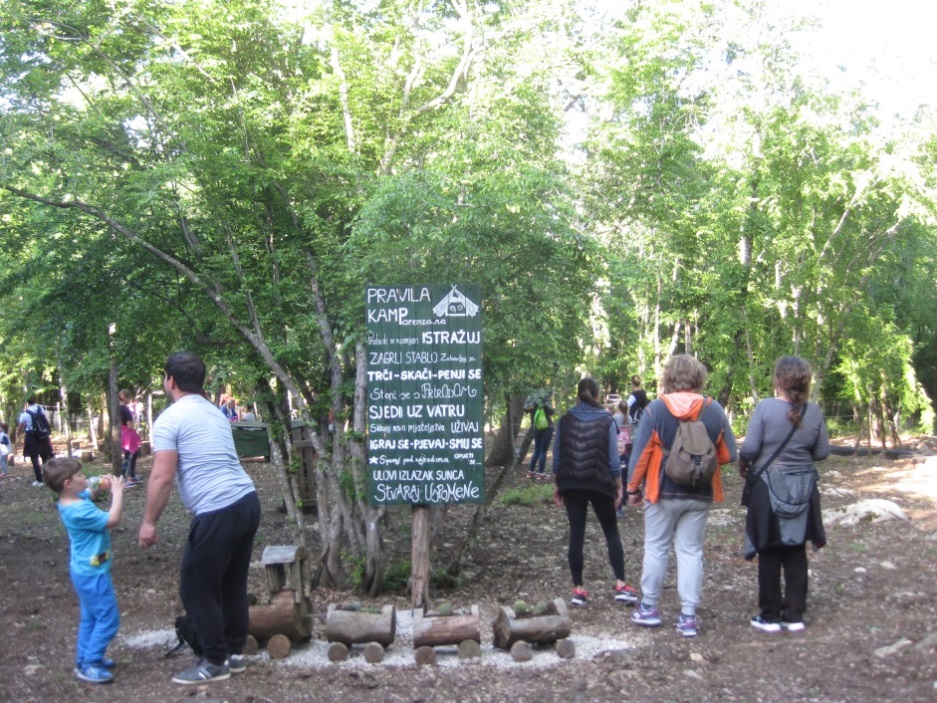 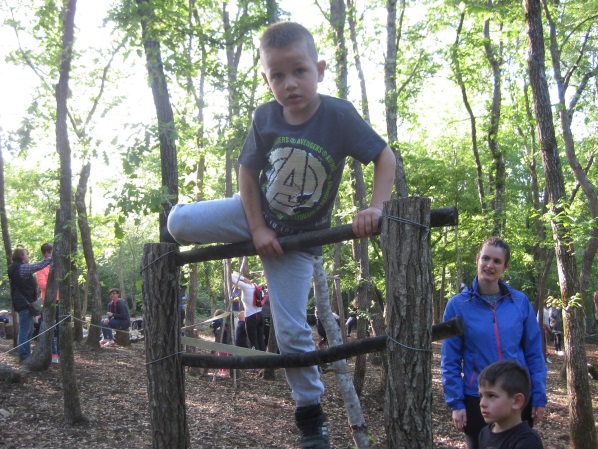 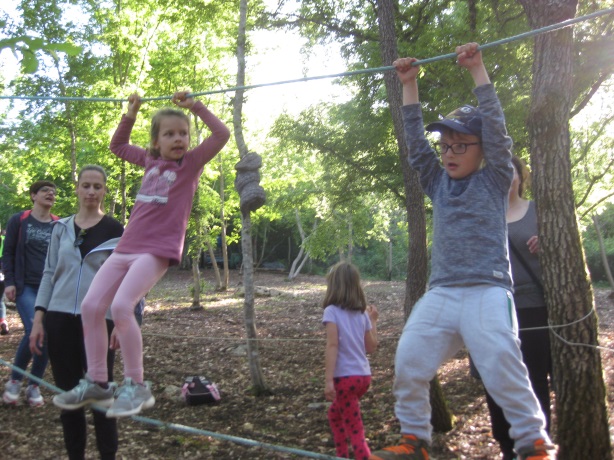 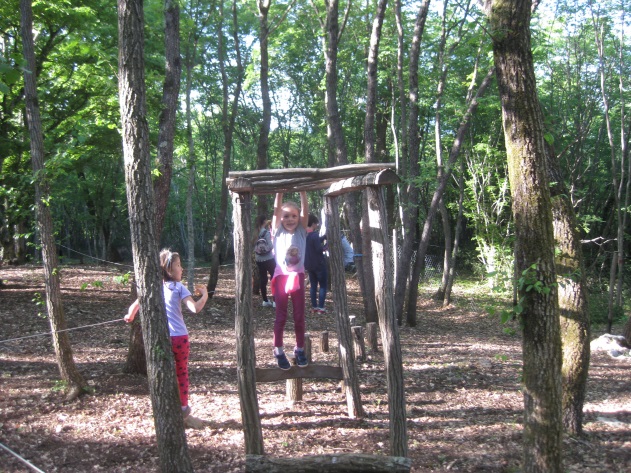 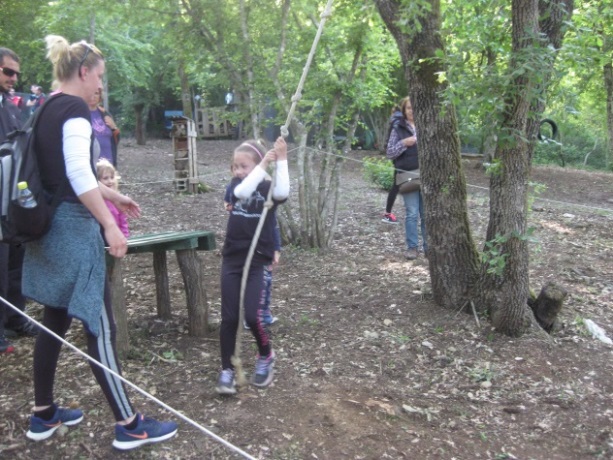 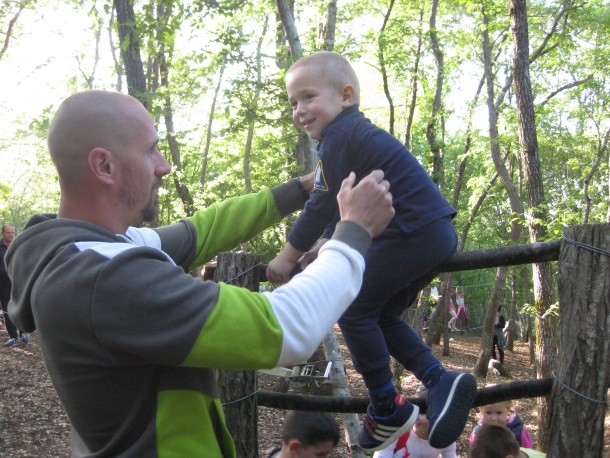 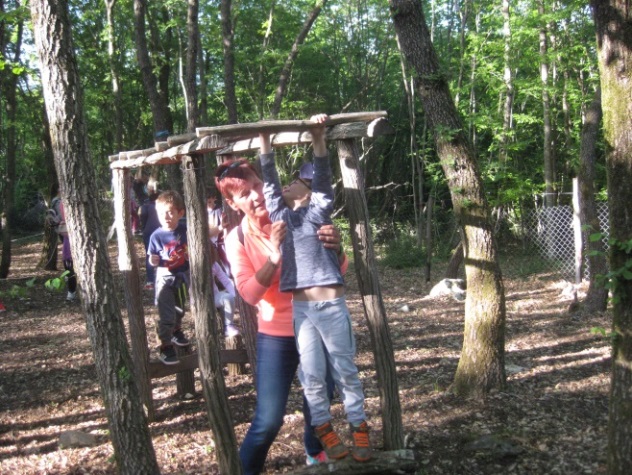 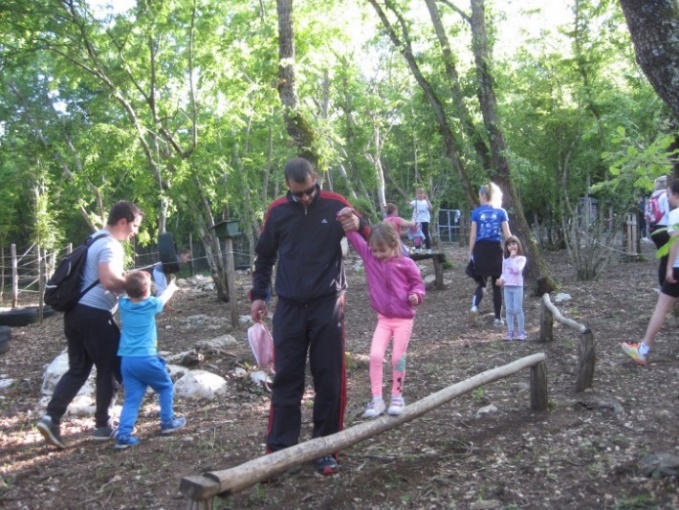 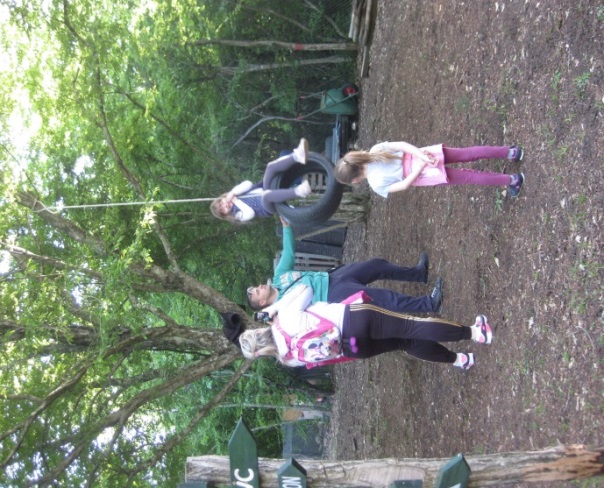 